SURESH 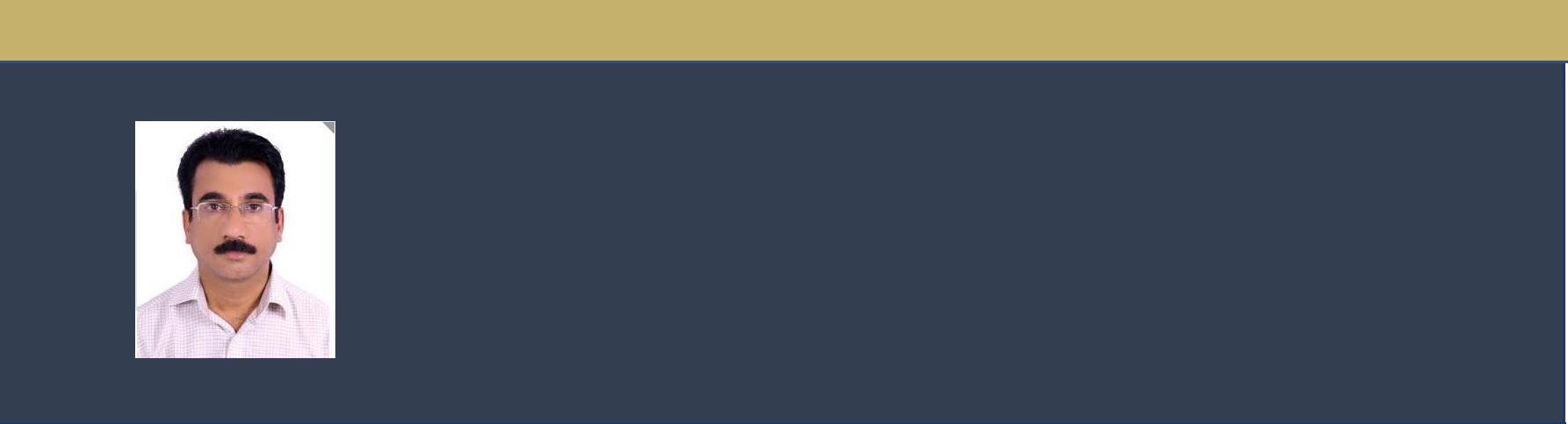 PROJECT CO-ORDINATION CYCLE,PROJECT LAYOUTS,LANDSCAPING & ARCHITECTURAL WORKS, DESIGNING AND DETAILING, DRAFTING STARTEGY AND DEISGN MANAGEMENTSuresh-394233@2freemail.com EDUCATION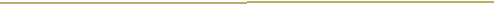 Diploma in Draughtsman (Civil)(1996)Industrial Training CentrePERSONAL COMPETENCIES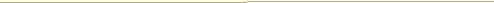 ANALYTICAL SKILLS: - Excellent ability to analyse.LEADERSHIP: - Extensive experience of leading teams.INQUISITIVE: - Creativity with a quest to change complex conditions.INNOVATIVE: - Extensive experience of analysis of case studies.NETWORKING AND ADAPTIBILITY: - Remarkably adaptable to people and places.PERSONAL DETAILSLanguages Known: -EnglishHindiMalayalamPROFFESIONAL PROFILETo grow as a construction professional by implementing my innovative approach and skills for organizational development.Seeking y in senior/middle level assignments as autocad draughtsmenWORK EXPERIENCEDUBAI	(APR 2015 TO APR 2019)AUTO CAD DRAUGHTSMANInstrumental in developing Schematic/Detail design/construction and tender drawings from basic design drawings/Sketches.Pivotal in site layout plans, Hard Landscape, Soft Landscape, Lighting & Irrigation LayoutPROJECTSUrban Expressway, DohaOlaya Batha Corridor, Riyadh Metro, Saudi ArabiaSharjah Airport International Free Zone ExtensionSharjah Airport International Free Zone AuthorityNorth Project (Sharma Complex, Site 1) Saudi ArabiaDUBAI (MAR 2009 TO MAR 2015) AUTO CAD DRAUGHTSMANInstrumental in developing detailed construction drawings from basic design drawings.Pivotal in site layout plans, shop drawing for approval as build drawings, Hard Landscape, Soft landscape, Lighting & Irrigation LayoutOversaw shop drawings & As built drawings.Drawing submission through Aconex Middle East.PROJECTSAl Mafraq Hospital, Abu Dhabi (SEHA- Abu Dhabi Health Service Co. PJSC.)Dubai Palm Park (Dubai Municipality)Mohammed Bin Rashid City (Meydan Heights - 1500 Villas)Palm Jumeirah Residential Project (PJFRO114 - AF&SN Holdings Limited)Sheikh Al Jalila Cultrural Center (Engineers Office- HH Sh. Mohammed Bin Rashid Al Makthoum)Jumeirah Island Heights Clusters. (Nakheel)Jumeirah Golf Estates - Ring Road (Jumeirah Golf Estates)AL-Khail Gate Phase 1 & Phase 2 - Al Quoz Land Development (Dubai Properties)Mirdif Villa Projects (Dubai Properties)Sheikh Moamed Bin Rashid Center For Islamic Culture (Islamic Affairs & Charitable Activities Department New Muslims Center)DUBAI	(SEPT 2008 TO FEB 2009)AUTO CAD DRAUGHTSMANInstrumental in developing detailed construction drawings from basic design drawings and shop drawingsPROJECTSDubai Metro project (RTA – Dubai) (DEC 2006 TO AUG 2008)AUTO CAD DRAUGHTSMANInstrumental in developing detailed construction drawings from basic design drawings and shop drawings and As built drawings.PROJECTSConstruction of 3rd Line Railway projects between Aligarh to Ghaziabad station (115 Km.)(JUL 2004 TO NOV 2006)AUTO CAD DRAUGHTSMANRendered services for developing detailed construction drawings from basic design drawings.Executed the landscape work of multiple Buildings, Farm Houses, Cine Complex, Shopping Malls, Group Housing, Residential Buildings, etc.Ansal Real estate & Developers, New Delhi, IndiaOmaxe Ltd. Engineering & Construction, New Delhi, IndiaPREVIOUS ASSIGNEMENTSApril 2001 to June 2004; as Draughtsman & Site Supervisor April 1996 to March 2001; with M/s. Gleg Engineers Pvt. Ltd, New Delhi as Draughtsman & Site SupervisorSUMMARYPreparing Layouts, shop drawings & as built drawings for Hard Landscape, Soft Landscape, Lighting, Irrigation & Architectural drawings coordinating other servicesGetting approvals for the prototype, making modifications & releasing the same for commercial production; implementing accordingly to all standards & maintaining records of design as per the institutional requirements and that of the treating consultantsI hereby declare that the information furnished above is true to the best of my knowledge.C. SURESH DATE: -LOCATION: -AUTOCAD 2018REVIT ARCH BASICMS PROJECTMS EXCEL (ADVANCED)MS OUTLOOKMS ACCESS